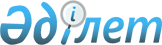 Об установлении границ некоторых сел Кызыларыкского сельского округа Жуалынского района Жамбылской областиСовместные постановление акимата Жуалынского района Жамбылской области от 13 октября 2023 года № 295 и решение Жуалынского районного маслихата Жамбылской области от 13 октября 2023 года № 9-6. Зарегистрированы Департаментом юстиции Жамбылской области 23 октября 2023 года № 5101
      В соответствии с подпунктом 10) пункта 1 статьи 31 Закона Республики Казахстан "О местном государственном управлении и самоуправлении в Республике Казахстан" и подпунктом 3) статьи 12 Закона Республики Казахстан "Об административно-территориальном устройстве Республики Казахстан" акимат Жуалынского района ПОСТАНОВЛЯЕТ и Жуалынский районный маслихат РЕШИЛ:
      1. Установить границы села Актобе Кызыларыкского сельского округа общей площадью 1632,6008 гектаров.
      2. Установить границы села Алатау Кызыларыкского сельского округа общей площадью 1364,6806 гектаров.
      3. Установить границы села Кызыларык Кызыларыкского сельского округа общей площадью 737,5692 гектаров.
      4. Контроль за исполнением настоящего совместного постановления акимата и решения маслихата возложить на курирующего заместителя акима района и на постоянную комиссию районного маслихата по вопросам административно-территориальных структур, социально-экономического развития территорий, бюджета и местных налогов, по защите прав граждан.
      5. Настоящее совместное постановление акимата и решение маслихата вводится в действие по истечении десяти календарных дней после дня его первого официального опубликования.
					© 2012. РГП на ПХВ «Институт законодательства и правовой информации Республики Казахстан» Министерства юстиции Республики Казахстан
				
      Временно исполняющий 

      обязанности акима района 

А. Жабағы

      Исполняющая обязанности 

      председатель Жуалынского 

      районного маслихата 

Э. Абишева
